 Ahmed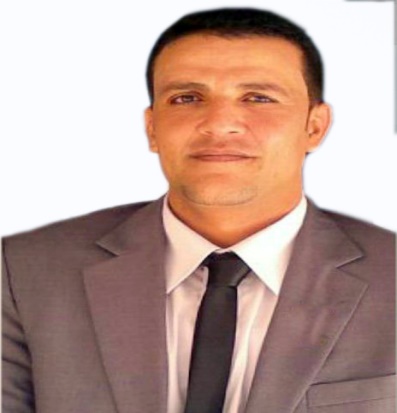 Ahmed.235561@2freemail.com  ObjectiveTo get a challenging Librarian position in leading organizationTo become a successful personality in the corporate world and give my hundred percent for the success of the organization.EducationBachelor of Libraries & Information ScienceFaculty of Arts --- Tanta university ( Egypt ) – May 2001Professional ExperienceAuthority - Feb 2013 to PresentDuties & Responsibilities :•   Ordering new materials•   Processing new library materials •   Copy cataloguing of library materials •   Staffing the reference desk & answering reference enquiries •    Staffing the circulation desk •    Providing library instruction as required •     Faculty materials processing and documentation •      Ensuring an atmosphere conducive to study is maintained •    Explaining and enforcing library rules and policies •    Providing technical and clerical support for serials and faculty materials •    Recording statistics and preparing statistical reports •    Responsible for opening and closing the library as required Emirates College of Technology   (Abu Dhabi ) Feb, 2010 to Feb 2013Duties & Responsibilities :•    Technical processing of the library’s informational material including skills such as cataloging, classification according to Library of Congress •    Classification according to the latest edition of the Dewey Decimal Classification Scheme and Library of Congress.•    Providing Current awareness and Reference Services to the users.•     Providing Circulation Services to the Users.•    Monitoring, tracking and recording the use of library equipment including books, periodicals, computers, audio-visual equipment and others.•    Taking full responsibility of the shelving process of all library materials.•    Develop and implements reading initiative to motivate and engage each student independent reading.•   Providing Professional development to teachers to investigate how technology and information skills can support curriculum and instruction  Al-Jaber company    (April 2006 – Feb 2010)Duties & Responsibilities :Checking quality of documents.                           • Monitoring processes.• Producing listings.                                                 • Setting up project filling systems.Receiving and distributing all documents. Preparation transmittal sheets for Inspection Requests, Material and Filing etc. To ensure compliance with quality assurance requirements at all time.Previous experiencesAssistant Librarian  in Tanta Culture Palace from June2001 To January 2002Librarian in Tanta culture Palace  from February2002 To March 2004Librarian in Maaneya Primary School from July 2004 To April 2006Private company in Abu Dhabi from May2006Training coursesAcademic  IELTS Certificate (  U A E University – April 2010)Teacher license from Abu Dhabi education zone in librarianship Dept.Equivalent certificate from the Ministry of Higher Education, United Arab Emirates .Arabic Union Catalogue            Membership/Role: Member – 2010SkillsUAE / DLHolding U A E Driving License           Place of Issue: Abu Dhabi – Oct 2010LanguagesEnglish	 :    Academic IELTS Certificate ( U A E University – April 2010 )Arabic	:    Native languagePersonal informationBirth Date:  12 / 3 / 1980Nationality:   EgyptianVisa Status:  Employment (Transferable)Easy going person with good attitude when dealing with othersDealing with work pressure professionallyDelivering Results and meeting customer expectations